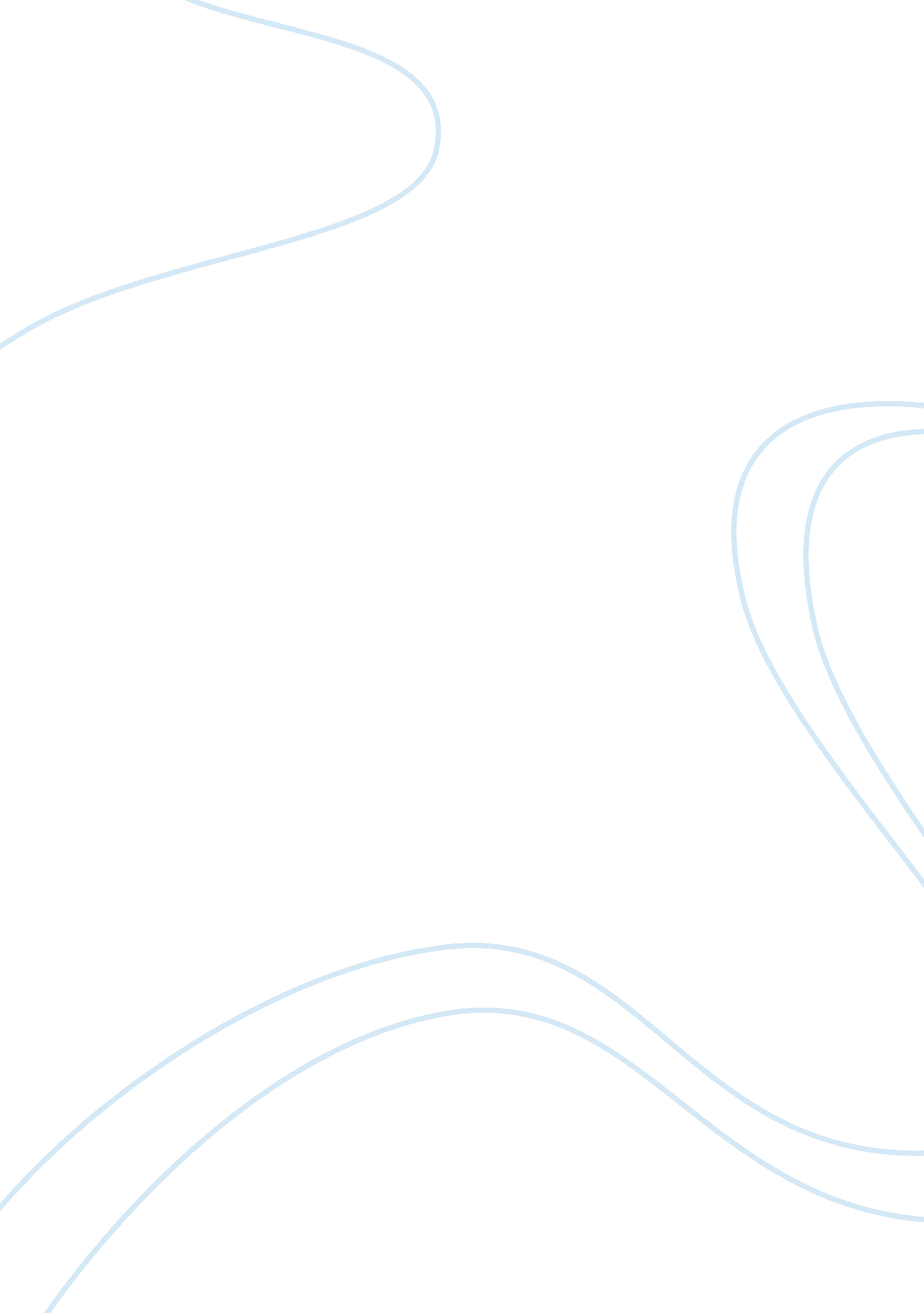 Modernization theory and marxists understandings and interpretive theories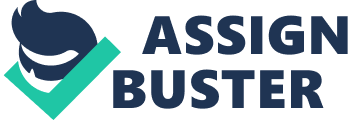 The term “ development ” has been one of the chief subjects in modern-day educational discourses. In order to happen this discourse in action, assorted theories and doctrines have emerged. Modernization theory, Marxists doctrine and assorted signifiers of interpretative theories are some of the illustrations of those outgrowths. Each theory and doctrine mentioned supra has its ain manner of specifying development but the ultimate mark of all these theories is the same, and that is to steer society into the way of development. It is into this context that I would reexamine modernisation theory, Marxists apprehensions and interpretative theories and at the same clip would research their premises and enquiry procedures. Based on those apprehensions I would develop an educational program, which would assist turn to the demand of destitute kids of different caste, ethnicity and spiritual orientations. Let me get down with modernisation theory. This theory perceives development in a additive signifier. In this one-dimensionality, developed societies sit at the top of the line while the least developed sit at the underside. The whole impression of modernisation theory therefore is to happen ways on how the least developed society can frog jump itself from the bottom place to the top place. Emerged in Europe in the seventeenth century, this theory frequently sees traditions as obstructions to economic growing. In making so, this theory attempts to place the societal variables, which contribute to societal advancement and development of societies, and seeks to explicate the procedure of societal development. In other words, modernisation is a procedure of socio-cultural transmutation that brings alterations in sectors like political relations, civilization, economic sciences, society, and so on. As stated earlier, modernisation is a transmutation procedure. Supporting this statement, Zhang & A ; Thomas ( 1994 ) province that during this procedure workplace displacements from place to the mill ( industrialisation ) , people move from farms into metropoliss where occupations are available ( urbanisation ) and big graduated table formal organisations emerge ( bureaucratization ) . Apart, this procedure of alteration besides involves alterations in norms, values, establishments and constructions. However, in between these transmutation processes there are certain premises through which this theory stands its statements. These premises meanwhile are largely related to political, cultural, economic sciences and societal dimensions of modernisation. Democratic restructuring of the society is the major premiss of the political dimension of modernisation. In fact, it believes in the power of the people and voices the concerns of the people. Stating so, it advocates the democratic impression of political relations whereby everyone has the freedom to voice their concerns non like the political construction of non-democratic provinces where there is less freedom of such sort. This position of modernisation argues that human agents are responsible for determining and commanding the development and the altered chances in the society. However, this dimension of modernisation resides on three bomber premises. First, it assumes that perpendicular answerability in the society is indispensable. The fulfilment of this premiss, harmonizing to modernisation theory would let citizens to take their political leaders through elections and at the same clip take part in assorted political activities. In the words of Sen ( 2007 ) this premise brings political freedom in the society, which so brings other signifiers of freedoms as good. Second, political restructuring demands horizontal answerability in the society. This premiss believes that democracy would let the decentalisation and degeneration of power to the lower degree. The fulfilment of this premiss, harmonizing to modernisation theory would prioritise local cognition and apprehension in every facets of the society. Third, political restructuring remainders on social answerability every bit good. In stating so, this premiss states that political restructuring licenses civic associations, other I/NGOs and an independent mass media to watchdog and supervise the actions of the province. All these premises have one thing in common and that is the fact that it puts people on top of the construction or system. In other words, the major enquiry procedure of this signifier of modernisation remainders on the fact that people believed democratic procedure because it guarantees inclusiveness of all signifiers in every facets of the society. Sen ( Ibid ) boosted this enquiry procedure by claiming that political freedom brings human and political rights, societal chances, transparence warrants and protective security. The rights-based attack to development, at the same clip focused on engagement and answerability as two major elements that would be indispensable for democratic reforms in the society. All these premises and enquiry procedures province that democracy is the coronating accomplishment of a long procedure of modernisation ( Source ) . In Nepali political relations thought, these premises and enquiry procedures have had both positive and negative impacts. The Restoration of multi-party democracy in 1990 BS is an illustration of the successful cosmopolitan democratisation procedure in Nepal. The inclusion of assorted signifiers of Acts of the Apostless and rights is besides a direct fruits of the modernisation procedure. Mass consciousness has grown about cosmopolitan constructs like good administration, popular engagement, civil society and so on. The exposure of the Nepali people to the outside universe has besides brought of import alterations in peoples ‘ life manner including political life. However, modernisation has besides brought negative impacts in Nepalese political system. The resentful socio-cultural factors like caste and category and cultural minorities have become stronger. The province has diverted its attending and service towards the protection of the involvements of the donor-financed undertakings. The international giver organisations like World Bank and the International Monetary Fund has interfered in the economic, political, societal and military life of the state. Modernization has besides caused a progressive eroding of the political orientation of major political parties of Nepal, which has brought them to more or less common forepart. With the procedure of democratic restructuring, the determination doing power of the authorities has bit by bit shifted to international establishments like Multi National Companies and international giver bureaus. All these impacts suggest that a ) modernisation works efficaciously in a politically stable state B ) modernisation supports developed states instead than the least-developed states c ) the term modernisation has become tantamount with Westernization and vitamin D ) modernisation has made the political system of the least developed states a giver driven. Like political restructuring, economic restructuring is besides one of the major premises of modernisation theory. In stating so, modernisation theory remainders on three sub premises of economic restructuration and they are policies of economic liberalisation, globalisation and denationalization. Resources are available in all parts of the state and hence at that place should n’t be any barriers to the dealing of resources in and outside the state is the major ground why modernisation theory premises economic liberalisation as one of the keys to development. In making so, modernisation theory advocated laissez faire economic system and inquired that less authorities limitation on economic system is an efficient manner of promoting development in the society. The province, at the same clip inquired that lesser intercession in economic activities would enable the state to prioritise its activities in sectors like instruction, wellness and national security. Apart from liberalisation policy, modernisation theory besides resides on private manner of economic minutess. In other words, modernisation theory presumes that private sectors have better managerial and profit-earning accomplishments in compared to public endeavors that have less accomplishment of those types. In stating so, this premiss inquired that private sector through the usage of engineerings and assorted capitals manage the economic minutess really expeditiously. Last, the thought that the bing capital, engineering, labour, natural stuffs, information and transit, distribution and selling are integrated and/or interdependent on a planetary graduated table is the major premiss through which economic globalisation equips the development of states. In this scenario, modernisation theory inquired that free mobility of labour takes topographic point amongst the states. In fact this theory inquired that information, economic system, engineering and thoughts are beyond the control of national authorities and therefore stated that internationally globalized economic system is one of the chief beginnings through which those restrictions could be fulfilled. Adding the political dimension of modernisation into the economic dimension of this theory, Feng ( 2003 ) states that democracy along with policies of liberalisation, globalisation and denationalization are keys to economic and societal development because it allows policy certainty, political stableness, the constitution and enforcement of regulations that protect belongings rights, the publicity of instruction, the ability to advance private capital, and the decrease of inequality. The economic dimension of modernisation has besides provided both positive and negative impacts in Nepal. The abolishment of licensing demands for industrial investing, gap of the substructure, instruction and wellness sectors to the private sector and liberalisation of exchangeable currency minutess are some of the few success narratives from Nepal ( Acharya, 2005 ) . However, the depreciation of Nepali rupee by two and half times against the American dollar and other exchangeable currencies between 1984/85 and 1995/96 can be considered as one of the negative impacts of modernisation in Nepal ( Ibid ) . The increasing figure of imports in compared to exports can besides be classified under the negative impacts of modernisation in Nepal. The increasing figure of absolute and comparative hapless from 5. 3 million in 1984/85 to 8. 8 million in 1995/96 is another illustration which illustrates that modernisation has non been able to turn to the poorness issue. Unfortunately, distribution of income has become more skewed with fewer Numberss of people gaining more and frailty versa. All these illustrations suggest that modernisation has a ) enabled free motion of labour and capital in and outside the state ; as a consequence Nepali market has been penetrated by capitals and labour from neighbouring states with really small additions for the mass of the population B ) created an environment where minority benefitted the most hundred ) has disrupted traditional support forms without making alternate channels of employment for the multitudes. Social and cultural restructuring are two staying premises of modernisation theory. The antecedently stated dimensions of modernisation saw political and trade ties as major premises while societal and cultural dimension of modernisation valued shared life, shared vesture manners and mass media as major premises of development. This thought got tonss of encouragement when Parsons ( day of the month ) stated that keeping traditions for tradition ‘ s interest is non good for society and hence societies should be unfastened to alter and oppose the reactionist forces that restrict the development of the society. This statement from Parsons is another of import premiss upon which modernisation rests upon. In add-on, the thought that political and economic restructuring would enable and promote autochthonal people ‘ s society, civilization and linguistic communication remained as one of the major premises of this dimension of modernisation theory. Although there have been many claims that modernisation destructs cultural and societal individuality, Tomlinson ( 2003 ) presumes that modernisation in fact resists the centrifugal force of cultural and societal capitalist globalisation but at the same clip allows pluralistic visions on other civilizations. This understanding inquires three facts about cultural and societal dimensions of modernisation. First, the regulative and socializing establishment of the province, in peculiar, the jurisprudence, the instruction system and the media ever guarantee that state does n’t free its cultural and societal individuality. Second, modernisation inquires the feeling of patriotism in the state, the feeling, which Billig ( 1995 ) footings as ‘ banal patriotism ‘ that continuously flags the sense of national properties in the state, peculiarly through media discourse. Third, modernness institutionalizes and regulates cultural patterns, by which we imagine attachment and belonging to a topographic point or a community. Prefering this statement, Tomlinson ( 2003 ) argues that modernisation inquires ‘ identity ‘ in the instances where there were no individuality in old times and even if there were ‘ identities ‘ , modernisation institutionalizes and regulates those individualities. Much like the political and economic dimensions of modernisation, societal and cultural dimensions besides had both positive and negative impacts in Nepali society. The increasing usage of scientific discipline and engineering, better wellness attention system, transit and communicating installations, enlargement of instruction to all and imports of foreign consumer merchandises are some of the major positive impacts that have taken topographic point in Nepal after the modernisation epoch. However, the political orientation that “ West is the best ” mind that is determining up in least developed states like ours is arguably the most negative impact of modernisation. Similarly, the invasion of western civilization in least developed states like ours is besides doing people inactive ; hence they are non interested in the mundane jobs but instead are interested in foreign music, vocals, dance, athleticss and life manners. In this scenario, we are acquiring sandwiched in between assorted civilizations. Another noteworthy negative impact is the increasing figure of encephalon drain and musculus exchange from one state to another. The information from Ministry of Education shows that in an mean about 1, 000 pupils apply for no expostulation missive from the ministry, significance we are fring those Numberss of pupils on a twenty-four hours to foreign states. All these illustrations province that cultural and societal dimensions of modernisation has a ) out flowed labour and capital from the state B ) displaced autochthonal linguistic communication, cognition and production degree Celsius ) created inappropriate ingestion and investing forms d ) developed allied local groups and vitamin E ) widened elite-mass spread. To sum up, modernisation theory believes in modern engineering, encourages province and people to interrupt their traditional manner of making plants and so on. In making so they advocated assorted signifiers of dimensions, which province demands to turn to if it is to be “ modern ” . The tabular array given below summarizes all these premises and inquiry procedures of modernisation. Table 1: Dimensions, premises and inquiry procedures of modernisation Dimensions Premisess Inquiry Procedures Political Democratic restructuring Important function of human agents Vertical answerability Horizontal answerability Social answerability Peoples and engineering have power to alter Freedom is indispensable Independent mass media is necessary Democracy warrants inclusiveness of all signifiers Economic Liberalization Globalization Denationalization Resources are available in all parts of the state and hence no barriers to the dealing of resources Lesser intercession in economic activities by the province Private sectors have better managerial and profit-earning accomplishments Free mobility of labour Information, economic system, engineering and thoughts are beyond the control of national authorities Socio-cultural Shared life, shared vesture manners and mass media Open to alter and oppose the reactionist forces that restrict the development of the society Pluralistic visions on other civilizations The regulative and socializing establishment of the province guarantee that state does n’t free its cultural and societal individuality Banal patriotism continuously flags the sense of national properties in the state Cultural patterns strengthen the fond regard and withdrawal to a topographic point and community Unlike modernisation theory that advocates for capitalistic manner of administration and economic system, Marx and Marxists propose the antonym. In fact, Marxists believe that capitalist economy, in due clip hesitation ; as a consequence socialist manner of administration and economic system succeeds capitalist economy. In this respect, Marxism is the antithesis of capitalist economy, the antithesis that focuses on constructing a system where province controls the agencies of production, distribution and exchange. Inspired by the work of Karl Marx and Friedrich Angels, Marxism is a extremist political doctrine that positions universe from economic and sociologist lenses. In so making, Marxism acknowledges that society comprises assorted categories of people and that capitalistic manner of economic system farther deepens this category construction by making a spread between those rich persons and poor persons. In other words, Marxism believes that capitalist economy signifiers two major economic categories in the society ; one is bourgeoisie that holds major signifiers of productions and possess most of the resources of the society while the other is proletariat that sells labour to bourgeoisie and virtually suffer from manus to talk job all the clip. To do affair worse, the above stated dimensions of modernisation theory, which Marxism believes are an indispensable component of capitalist economy, farther, worsen the instabilities between the economic categories. For illustration, the political dimension of globalisation advocators for lesser intercession of authorities in economic activities but Marxists believe that such action would promote the growing of middle class while labors would ever endure. Sociologically, Marxism believes that society has a direct relationship with the productive capacity of labour. In other words, the higher the productive capacity of labour, the higher the development of society becomes and frailty versa. Capitalism nevertheless underestimates this relationship ; Marxists believe and claim that capitalist economy is the chief ground behind the agonies of working category labourers. In this respect, Marx and Marxists propose three chief primary facets in its doctrine a ) battle exists between societal categories b ) capitalist economy ever feats and degree Celsius ) proletarian revolution succeeds capitalist economy. Therefore, Marxism is a humanity-centered doctrine. It is besides an activist position of looking society. It recognizes the restraints upon human action and besides acknowledges that those restraints are the creative activities of other sets of human existences. In the terminal, Marx and Marxists believe that socialism replaces capitalist economy merely like the manner capitalist economy replaced feudal system in the yesteryear. Underneath Marxism, there are four major premises that shape this doctrine. First, the impression that classes exists in the society ; as a consequence societal categories struggle against each other is the chief premiss of Marxism. Had different categories of people lived together in equal respects, the conflicting scenario would n’t hold happened and Marx doctrine would n’t hold started in the first topographic point. Harmonizing to this premiss, it is the control over factors of production that is partially responsible for making battle between categories. In stating so, Marxists believe that foundation of society depends on the productive capacity of society. During clip when the productive capacity of society increases the societal dealingss of production and category dealingss besides evolve and therefore struggle and struggle start. This evolvement of category battles harmonizing to Marxists ; pass through definite phases get downing from feudal system to capitalist economy and finally rests into socialism. Unlike capitalist economy that creates category struggles through self-centric activities, socialism harmonizing to Marxists, harmonizes the relationships between assorted categories as it allows corporate societal earning and redistributing of income to all. In this respect, socialistic motion is an indispensable component for Marx and Marxism, which harmonizing to them is the lone solution for neutralizing the battle between categories. Labor is the most of import factor of production, which capitalist economy ever undermines is the 2nd premiss of Marx and Marxism. Marx, in his doctrine discusses about necessary labour and excess labour and argues that capitalist economy pays labour merely the sum of rewards that is sufficient plenty for them to keep their support. This harmonizing to Marx and Marxism is the rewards for necessary labour but argues that labours produce far more than they get paid, which Marx and Marxists call as excess net incomes through excess labour that capitalist economy do non portion with the labours. Despite these developments, Marx and Marxists premise that labourers keep on viing with each other therefore leting capitalists to farther work them and as a consequence labourers ever lay at the underside of a pyramidic authorization construction. It is through this premiss, the whole doctrine of Marx and Marxism believe that labor revolution is necessary and is capable plenty to allow labourers contend, support and better the place of their position at work. Merely when the labourers or labor become the opinion category, the centralisation of all instruments of production is possible, which so allows for acceleration of production, Marx and Marxists argue in support of this premiss. The construct that private ownership of belongings additions inequality is the 3rd premiss of Marx and Marxism. Had there been a system where society owns all the agencies of production, the income inequality would non hold happened and besides the demand for proletariat revolution would non hold felt, Marx and Marxists believe. Marx Weber, one of the Marxists farther built this premiss saying that human existences earn cultural and spiritual capitals based on what kind of society and civilization they get exposed into. In this scenario, if human existences get accustomed to capitalistic manner of having belongings, Marx and Marxists believe that labors would ever be in the province of wretchedness. The lone solution nevertheless, harmonizing to Marx and Marxists is the edifice up of socialist design of having belongings where society would be the caretaker of all those belongings. Success in making so means the minimisation of defeat and hostility on the portion of people, Marx and Marxists believe. Abolition of the right of heritage, centralisation of communicating and transit, cosmopolitan and equal duty to work, abolishment of mill work for kids, and expropriation of landed belongings are some of the ways through which Marx and Marxists argue that private ownership of belongings can be discouraged. Finally, the 4th major premiss of Marx and Marxism is related to the relationship between base and superstructures, the two economic constructs that Marx and Marxism believe are non purely causal but are mutual. Base, harmonizing to this premiss are factors like employer-employee on the job conditions, the proficient division of labour and belongings dealingss that comprehend the dealingss of production and it is on the footing of those bases people enter to bring forth the necessities and comfortss of life. Superstructure interim is the set of socio-psychological feedback loops that maintain a coherent and meaningful construction in a given society. Culture, faith, establishments, power constructions, functions and rites of the society are some of the illustrations of superstructures. Marx and Marxists therefore believe that base and superstructures exist in the society and human existences, through these two factors build definite signifiers of their ain consciousness. In this respect, this premiss states that societal being determines the consciousness of human existences non the other manner around. Due clip nevertheless, Marx and Marxists believe that struggle is likely to happen between base and superstructures, which so brings an epoch of societal revolution. Just like other premises, which assume that societal revolution finally brings socialism this premiss besides does the same. Already stated above, Marx and Marxism is a extremist political doctrine. In this respect, it uses procedure of enquiry to get at hypotheses and theories about a sphere of empirical phenomena. In so making, this procedure besides provides justification for the proposed hypotheses and theories every bit good. Besides called as “ methodological analysis ” in strictly research footings, it allows us to acknowledge the systems, constructions, and causal procedures that are embedded in the societal universe, the universe that gives rise to dealingss of power, domination, development and opposition. Below given are some of the ways through which Marx and Marxists have analyzed their enquiry processes. First, Marxism uses material dialectics as an enquiry procedure in looking at the society. Materially, it focuses on the forces and dealingss of production, and at the same clip posits that engineering and power are cardinal with respects to other societal formations such as literature, civilization and jurisprudence. This procedure of enquiry is sensitive to the workings of political orientation and false consciousness in our apprehensions of the societal establishments within which we live, peculiarly the apprehension of capitalist economy. It besides pays particular involvement, and offers particular concern, to the positions of the under categories at any given clip in history. Likewise, Marx and Marxists by discoursing thoughts and sentiments logically inquire that there are contradictions in historical procedures and as a consequence alteration is necessary. Besides called as dialectics, this enquiry procedure highlights the high-ranking hypothesis that capitalist economy is entirely responsible for making spreads between assorted categories of people and therefore as written earlier, alteration is necessary and inevitable. The rational pick attack is another enquiry procedure that Marx and Marxists frequently use in their doctrine. This attack postulates the fact that an person is rational plenty to believe and move in respects to what is best and what is worst for them. Through this attack, Marx and Marxists explained the tools of political economic system, and demonstrated the Torahs of capitalist economy. Marx ‘ s statement for the falling rate of net income, refering the contradiction between the single capitalist ‘ s involvements and the involvements of the category of capitalists as a whole is an illustration of rational pick attack. Realist empiricist philosophy, harmonizing to Little ( n. d ) is the chief epistemic enquiry procedure of Marx and Marxists. Through this enquiry procedure, Marx and Marxists arrive to the decision that scientific cognition provides statements about unobservable constructions that are about true, and that the footing of rating of such hypotheses is through appropriate usage of empirical methods such as observation, experimentation, and historical enquiry. In this respect, their inquiry procedure of cognizing the truth is premised on the impression that tenable beliefs about the societal universe can be arrived on the footing of empirical methods and theoretical logical thinking. The whole impression of category battles and proletariat revolution are illustrations of such enquiry procedure where Marx and Marxists derive to the decision based on what they observe, what they experiment and what they historically inquire. In respects to metaphysical enquiry procedure of society and historical procedures, Marx and Marxism have presupposes legion premises. First, they inquire that societal universe is a causal order ; in research footings societal universe bears a cause and consequence relationship. The premiss that category exists and as a consequence struggle arises is based on cause and consequence enquiry procedure. Second, societal constructions have belongingss and causal features. Third, single constitute societal constructions through their actions and picks. Fourth, manners of production consist of sets of forces and dealingss of production. The thought of disaffection, ace constructions and capitalistic design of societal system are illustrations of this enquiry procedure. Ontologically, Marx and Marxism inquire that some persons and groups command labour clip of others and derive benefit from their labour without compensation. In stating so, this enquiry procedure argues that persons have consciousness and freedom, but they find themselves ever within the context of persons and thoughts that, in bend construction their apprehensions of the dealingss that govern them. The labour theory of value, and the theory of excess value provide an analytical model within which to speculate about development. Marx ‘ s construct of disaffection, fetichism and bewilderment are besides foundation in his societal ontology. The above given enquiry procedure clearly shows that Marx ever tried to depict and explicate the phenomena of capitalist economy based on a household of hypotheses, feelings, and ontological committednesss. In this sense, it could be said that Marx and Marxism do offer some societal scientific discipline enquiry procedure but do non offer distinctively. Whatever procedure they have inquired, it provides a substantial part to societal scientific discipline, in the signifier of a series of descriptive and theoretical penetrations, peculiarly about the institutional anatomy and kineticss of capitalist economy and societal behaviour. The tabular array given below summarizes the above-named enquiry procedure. Table 2: Inquiry procedures of Marx and Marxism Inquiry Types Inquiry Process Dialectic stuffs Focuss on the forces and dealingss of production Postulates that engineering and power are cardinal with respects to literature, civilization and jurisprudence Wages particular involvement, and offers particular concern, to the positions of the under categories Contradictions in historical procedures Rational pick Individual is rational plenty to believe and move Through this attack, Marx and Marxists explained the tools of political economic system, and demonstrated the Torahs of capitalist economy Realist empiricist philosophy ( Epistemology ) Scientific cognition provides statements about unobservable constructions that are about true Tenable beliefs about the societal universe can be arrived on the footing of empirical methods and theoretical logical thinking Metaphysicss Social universe is a causal order Social constructions have belongingss and causal features Individual constitute societal constructions through their actions and picks Manners of production consist of sets of forces and dealingss of production Ontology Persons and groups command labour clip of others and derive benefit from their labour without compensation Persons have consciousness and freedom, but they find themselves ever within the context of persons and thoughts Structural theories stated above focal point on the state of affairs in which people act. The proletariat revolution as a consequence of middle class development is an illustration of structural theory where Marxists impression of development is the state of affairs and revolution is the act. The interpretative theories see human behaviour as the result of the subjective reading of the environment. In other words, interpretative theories additions knowledge from person else ‘ s point of position and appreciates the cultural and societal factors that may hold influenced their mentality. Interpretative theories are of import in this modern-day universe, Bevir and Rhodes ( n. d ) argue because until and unless one does n’t understand human personal businesss decently, one can non hold on the relevant significance of anything. In this respect, it could be said that interpretative theoreticians acknowledge that in order to understand actions, patterns and establishments, one demand to hold on the significances, beliefs and penchants of the people, society and other establishments. In other words, geographic expedition of thoughts and cognition through peoples ‘ lenses is the chief urge of interpretative theoreticians. As a consequence, assorted signifiers of interpretative enquiries have emerged in the universe notably the point of view interpretative enquiries, constructivists, station constructivists, deconstructivists enquiries, phenomenological enquiries and so on whereby I will be discoursing about the premises of interpretative theories as a whole and at the same clip will discourse about inquiry procedure of certain interpretative theories. Like other theories, interpretative theories besides reside on certain premises. First, it premises that people act on their beliefs and penchants and hence without understanding them generalisation is non possible. When politicians raise involvement rates, for illustration they do so because they think that by making so they will forestall rising prices, or they believe making so will acquire them a repute for fiscal Jesus or they do it for some other grounds. The difference between interpretative and non-interpretive theorists/researchers lie on the fact that interpretative research workers while generalising the theory besides explores factors such as beliefs, and penchants of politicians whereas non-interpretive research workers build theoretical accounts on basic premises about the reason of human histrions and they suggest for illustration, that rational people raise involvement rates when rising prices additions. In this respect interpretative theories through its premiss province that truth is non absolute and multiple worlds exist in the existence. The 2nd premiss of interpretative theory is that we can non cut down beliefs and penchants to mere step ining variables, which the structural theoreticians frequently do. When we say, for illustration that a top functionary pull offing the Department of Education has an involvement in continuing the staffing and disbursement degrees of his/her section, we needfully convey that this top civil retainer is in a different place. In stating so, we assume that s/he is non a director but instead a political and policy advisor and so has different involvements for illustration, protecting the curate from political flack catcher and firefighting policy catastrophes. In making so, this premiss argues that our theories lead us to see contrary to a individual ‘ s ain position of their place and its associated involvements. It is due to this ground that interpretative theory believes that individual ‘ s beliefs and penchants are non mere step ining variables but instead are either dependent or independent variables. The 3rd premiss of interpretative theory province that we can non divide ourselves from what we know. In stating so, this premiss argues that the research worker and the object of research are linked such that who are we and how we understand the universe is a cardinal portion of how we understand others, the universe and ourselves. Therefore, findings emerge through duologue in which conflicting readings get negotiated amongst assorted histrions of a community. In this respect, readings are clip, context and location edge. Interpretations vary between different context or state of affairs and clip and are unfastened to re-interpretation and dialogue through conversation. The 4th premiss of interpretative theory argues that society exists symbolically through different cultural marks and patterns and hence ; the structural theoretical account of explicating phenomenon in abstract footings and dynamic dealingss does n’t work. In return, the interpretative research workers believe that utilizations of analogy, types, analytical models and thick descriptions should be needed in order to explicate societal and other phenomenon. In this respect, the end of interpretative theory is ever to cognize and convey the cultural significances and patterns of one group to another. Interpretative research workers use multiple and interrelated methods in asking the cognition because they believe that world is socially situated between the perceiver and the ascertained. Use of merely one method, for illustration nonsubjective observation is non sufficient plenty to ask the cognition, interpretative research workers believe. Hermeneuticss, one of the enquiry procedure of interpretative research workers inquire cognition through understanding things from person else ‘ s point of position and appreciates the cultural and societal forces that may hold influenced their mentality. Often used in faith, hermeneutics inquire cognition through the survey of the reading of spiritual texts. Phenomenology is another enquiry procedure that interpretative research workers frequently use. Associated with Edmund Husserl, phenomenology is more of a theoretical orientation ; it does n’t bring forth tax write-offs from propositions that can be through empirical observation tested. It operates more on a metasociological degree, a degree that demonstrates descriptive analyses of the processs of ego, state of affairs, and societal fundamental law. Through its presentations, audiences apprehend the agencies by which phenomena, arising in human consciousness, come to be experiences as characteristics of the universe. Introspection and Verstehen ( a German word denoting empathetic apprehension of human behaviour ) are the two major enquiry tools of phenomenology. Introspection requires the phenomenologist to utilize his/her ain subjective procedure as a resource for survey whereas Verstehen requires an emphasized attempt to travel into the head of the other. Therefore, the phenomenology, frequently used in qualitative research undertakes analyses of little group, societal state of affairss and organisations utilizing face-to-face techniques of participant observation. Another term that is associated with interpretative research workers is ethnography. The holistic attack of understanding society and people is the chief enquiry procedure of ethnographic research worker. This attack, harmonizing to ethnographic research worker deals the fact that worlds should be understood in the fullest possible context including the topographic point where they live, the betterments they have made to that topographic point, how they are doing a life and supplying nutrient, lodging, energy and H2O for themselves, and so on. The enquiry procedure of ethnographic research workers, nevertheless, does n’t get down from constructing philosophical point of view. In fact, its inquiry procedure provides substantial information on the bing cognition system by giving replies to questions such as “ does the piece contribute to our apprehension of societal life or non ” . The ethnographic research worker besides inquires information through brooding attack in understanding society and cognition and gives replies to questions such as “ how did the writer semen to compose to this text ” . Finally, impact appraisal and world look are two staying enquiry procedures of ethnographic research workers. In so making, it explores replies to inquiries such as “ does this cognition impact me or non ” and “ does this cognition seem true to me or non ” . Post structural linguistics and postmodernism are another two footings that are associated with interpretative research workers. They both argue that history and civilization status the survey of implicit in constructions ; hence pretermiting those points in research produces prejudices and misunderstandings. Often associated with Jacques Derrida, Michael Foucoult, and Julia Kristeva, these theories inquire society or people as a separate, remarkable and consistent entity. Further, they argue that an single comprises tensenesss between conflicting cognition claims which gets elaborated through factors like gender, category, race, ethnicity, profession and so on. Both theories, therefore to understand the struggles foremost inquire the personal construct of his/her ‘ self ‘ prior to understanding other elements. In other words, self-perception dramas a critical function in both station modernists and station structuralists reading of significance because the research worker ‘ s intended significance, harmonizing to them, is secondary to the significance that the reader perceives. Therefore, they inquire that objects do n’t represent a individual intent, a individual significance or a individual being. Alternatively, every person creates a new and single intent, significance and being for a given text. Deconstruction, besides referred under both station structural linguistics and station modernism inquires that relationship in a society should non be understood in absolute footings. In fact, deconstructivists believe that there is certain theoretical and conceptual antonyms in the society, which frequently lay arrange in a hierarchy. Besides called as binary braces, those theoretical and conceptual antonyms could be found in the signifier of Enlightenment/romanticism, men/women, speech/writing, emotional/rational, and signifier/signified. The deconstructivists therefore inquire that the lone manner to decently understand the significance is to deconstruct the bing premises and cognition systems, which produce the semblance of remarkable significance. The above given enquiry processes show that interpretative research workers use different theories to bring forth cognition. In making so some usage productive enquiry procedure, some use multiple response enquiry procedure and some go from objectiveness to subjectivity manner of bring forthing cognition. All these enquiry procedures are ways to understanding the nature and ways of cognizing cognition. The tabular array given below summarizes the enquiry processes of above given interpretative theories. Table 2: Inquiry procedures of interpretative theories Interpretative theories Inquiry Process Hermeneuticss Phenomenology Post structural linguistics Post modernism Deconstructivism 